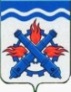 РОССИЙСКАЯ ФЕДЕРАЦИЯДУМА ГОРОДСКОГО ОКРУГА ВЕРХНЯЯ ТУРАШЕСТОЙ СОЗЫВСемнадцатое заседаниеРЕШЕНИЕ № 47_27 августа 2020 годаг. Верхняя ТураО  замене дотаций  на выравнивание бюджетной обеспеченности Городского округа Верхняя Тура дополнительным нормативом отчислений от налога на доходы физических лиц на 2021 год и плановый период 2022 и 2023 годов		В соответствии с постановлением Правительства Свердловской области от 13.08.2014 года № 696-ПП «Об утверждении Порядка согласования  с представительными органами  муниципальных районов и городских округов,  расположенных на территории Свердловской области, полной или частичной замены  дотаций  на выравнивание  бюджетной обеспеченности муниципальных районов (городских округов) дополнительными нормативами отчислений в бюджеты муниципальных районов  (городских округов) от налога на доходы физических лиц на очередной финансовый год и плановый период», рассмотрев предложение Министерства финансов Свердловской области о полной или частичной замене дотаций на выравнивание бюджетной обеспеченности муниципальных районов (городских округов) дополнительными нормативами отчислений в бюджеты муниципальных районов (городских округов) от налога на доходы физических лиц на 2021 год и плановый период 2022 и 2023 годов (письмо Министерства финансов Свердловской области от 26.05.2020 года № 05-16-01/4877),ДУМА ГОРОДСКОГО ОКРУГА ВЕРХНЯЯ ТУРА РЕШИЛА:		1. Согласовать предложение Министерства финансов Свердловской области о полной или частичной замене дотаций на выравнивание  бюджетной обеспеченности Городского округа Верхняя Тура дополнительным нормативом  отчислений в бюджет Городского  округа  Верхняя Тура от налога на доходы физических лиц на 2021 год и плановый период 2022 и 2023 годов.	2. Настоящее решение вступает в силу после его официального опубликования.	3. Опубликовать настоящее решение в муниципальном вестнике «Администрация Городского округа Верхняя Тура» и разместить на официальном сайте Городского округа Верхняя Тура.	4. Направить настоящее решение в Министерство финансов Свердловской области.	5. Контроль исполнения настоящего решения возложить на постоянную депутатскую комиссию по экономической политике и муниципальной собственности (председатель М.О. Орлов).Председатель ДумыГородского округа Верхняя ТураГлава Городского округа Верхняя Тура______________И.Г. Мусагитов  _______________И.С. Веснин